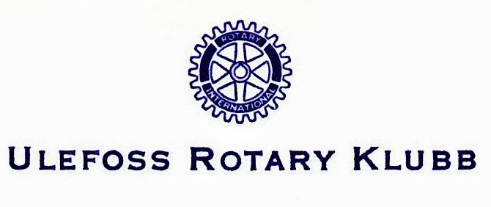 REFERAT FRA KLUBBMØTENytt Rotaryår startet med beskjedne 11 medlemmer til stede.  Det bedrer seg sikkert etter hvert.President Ola hadde lovlig forfall, men hadde gitt instruksjoner om at komiteene burde diskutere sine respektive aktiviteter for kommende år. Det var enighet om at hyggekveld allerede 10. august var for tidlig. 10. august blir derfor i stedet presidentens kveld, der han for eksempel kan gå gjennom det programmet som var satt opp for denne første møtekvelden.I praksis ble det slik at vi satt i plenum, og berørte mange aktiviteter knyttet til klubbens virksomhet. Ingen styrte "bjella" denne gangen, men det gikk greit for seg likevel. Her gjengis noe av det som var oppe til diskusjon.Aller første ble det opplyst at vår kjære Asbjørn (som forøvrig siden sist har rundet hele 97 år) er på sjukeheimen etter et fall i hjemmet. Vår kjære Diderik er forøvrig også på sjukeheimen, slik at våre to virkelige seniorer i øyeblikket er der. Vi ønsker dem begge det beste.Ungdomsutveksling12. august kommer Sarah Sophie Rodriguez Gonzales fra Mexico til vårt område som utvekslingsstudent.Hun skal være 3 måneder hos oss (hos Eva og Einar, fra juletider) Hun skal inn i 2. klasse, realfag, på Bø videregående. Ellers en vertsfamilie i Sauherad klar, og en annen i Bø.Samarbeidet om utvekslingsstudenter mellom oss, Bø og Notodden har ikke gått så bra, og vi avvikler dette nå. Kommunikasjonen har blitt for komplisert mange ganger, med misforståelser som resultat. Kommunikasjonen med distriktet har heller ikke vært den beste.Sommer-campenSommer-campen med ungdommer fra Tyskland, Danmark, Frankrike og England var en suksess. Røde Kors-hytta på Lifjell var base, og 14 ungdommer fikk oppleve fjelltur med overnatting, tur til Kragerø og Jomfruland, klatreparken "Høyt og Lavt" i Bø, og avsluttende grilling hos Svein Tore på Arines.Et veldig bra opplegg med Einar og Kolbjørn i spissen, men også med verdifulle bidrag fra mange andre. Vi har fått mye fin omtale i aviser og på Facebook.En stor takk til alle involverte.ProgramProgramkomiteen har et foreløpig programutkast klart. Dette kan ikke gjengis i sin helhet her, men vi kan opplyse at første hyggekveld trolig blir 14.09. KanJa kommer på besøk 17.08.Komiteen har mange gode poster på gang.Tur til RotenburgDet er 50-årsjubileum i Rotenburg 9. september.  Det reiser mange fra klubben ned dit, trolig minst 18 personer.Vi må finne en passende gave.  (Noe i jern f.eks.)Ragnar vant vin, mens Olav Gaute tok napp i konjakken. (Hvis jeg ikke husker feil.DatoÅrReferent3. august 2017Øystein Haugen